…………......………………………				Zabrze, dnia ……………………(imię i nazwisko matki /opiekuna)………......…………………………(imię i nazwisko ojca /opiekuna)…….....…....…………...……klasa  …………(imię i nazwisko ucznia)Dyrekcja
III Liceum Ogólnokształcącego z Oddziałami Dwujęzycznymi w ZabrzuO Ś W I A D C Z E N I E*W związku ze zwolnieniem mojego syna/córki** z zajęć wychowania fizycznego w oparciu o decyzję dyrektora szkoły nr ..................................... i na podstawie statutu szkoły oświadczam, że pozostaje on/ona** pod moją opieką w .................................... w godz. ..........................., oraz dzień tygodniaw ................................... w godz. ............................ .dzień tygodnia							………………………………………………..							(podpis matki, podpis ojca (prawnych opiekunów)* Dotyczy lekcji krańcowych**Niepotrzebne skreślićDokument przechowuje wychowawca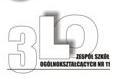 III Liceum Ogólnokształcącez Oddziałami Dwujęzycznymiul. Sienkiewicza 33, 41-800 Zabrzetel./fax (032)271-59-80e-mail: sekretariat@zso11.zabrze.plwww.zso11.zabrze.pl